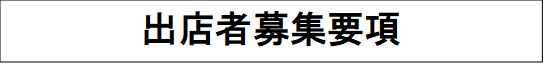 さくらパークプロジェクト実行委員会１．目的　　　さくらホールのフリースペース「さくらパーク」に、にぎわいを創り出す。　当日は・ステージ発表（アコースティック演奏、歌、ダンスなど）　・空きスペースで体験イベント・ワークショップ（ヨガ・体操など）　・展示（地区住民の美術、手芸作品など）・販売・飲食（クラフトマーケット・フリーマーケット・飲食スペースなど）さまざまなイベントで、さくらホールがにぎわいにあふれる一日になります。※「さくらパークプロジェクト」とは今年２月に、フリースペース「さくらパーク」のにぎわいづくりに関するアンケートを行いました。回答者の中から選抜されたメンバーで、さくらホールミーティングを８月に開催。その後、さくらパークプロジェクト実行委員会が結成されました。委員会では、「さくらパーク」であんなことやこんなことをしたい！といった要望を取りまとめ、実現していきます。アンケートで寄せられた意見や、これから新たに出た意見も取り上げつつ、フェスティバルや毎月の定期フェアなど、イベントを企画していきます。２．募集要項　開催日時　　令和２年11月３日（火・祝）販売エリア10:00～15:00　※ 雨天決行、荒天の場合中止※当日のイベント自体は8時55分からの開催となります。※出店エリアは、準備中も一般の方が通行する場所になります。開催場所　　北上市文化交流センターさくらホール　　　　　　　　　北上市さくら通り二丁目１番１号　　TEL0197-61-3300　募集期間　　１次募集　令和２年10月13日（火）まで　　　　　　　２次募集　１次募集で、予定数に満たない場合にのみ、10月15日（木）から10月21日（金）まで募集します。　募集内容　 　最大70団体（予定）・・・各部門募集数は下記のとおりです。	職人・工房部門　※今回は非公募・・10団体　締め切りました	ハンドメイドクラフト部門・・・・・②③合計で25ブース　　　　	フリーマーケット部門・・・・・・・②③合計で25ブース	飲食部門(キッチンカー含む）・・・・10団体　締め切りました　出店料金　　①職人・工房部門・・・・・・・・3,000円（税込)／１ブース　　　　　　　②ハンドメイドクラフト部門・・・1,000円または1,500円（税込）／１ブース　　　　　　　③フリーマーケット部門・・・・・1,000円または1,500円（税込）／1ブース　　　　　　　④飲食部門・・・・・・・・・・・5,000円（税込）／１ブース※キッチンカースペースで電源設備を利用の場合、別途電気料がかかります。（1kw/1時間：80円）　　　　　　　　※当日現地払い（状況によりお振り込みを御願いする場合がございます）　　　　　　　　※②③については、ブースに車両を置いて販売する場合は1,500円、搬入後車両を駐車場へ移動する場合は1,000円です。＜キャンセル規定＞・主催者側がイベントのキャンセルを決定した場合、キャンセル料は発生しません。・当日に発熱や咳のある方は出店できません。無理を押して出店をなさらないよう、感染症拡大防止の観点から、発熱・咳当の理由により出店できない方は、キャンセル料は発生しません。　申込資格　　　岩手県内に住所または事業所を置く法人及び個人　　　　　　　　　会場内で調理加工するもの、キッチンカーなどは、営業許可がある方　出展場所　　　①　　　屋内　中ホールホワイエ②③④　屋外　メインエントランス南側（別紙図面参照）・１ブースは2500*2500が基本となります。複数ブースを希望する方は申込みの際に、お申し出ください。　　　　　　　　　　・通路確保の観点からブース形状は正確な正方形にはならない可能性があります。・出店場所は、当日主催者で位置を確定しますので、予めご了承ください。　申込方法　　　申込用紙に記入し、FAX、郵送、持参にてお申し込みください。その際、作品や出店内容の分かる写真を添付してください。　　　　　　　　　　郵送・持参　：〒024-0084 岩手県北上市さくら通り二丁目１番１号FAX　　　　：0197-61-3301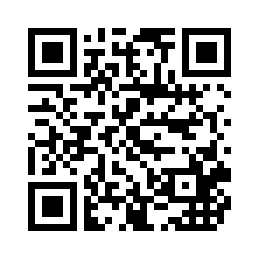 申込フォーム：左記QRコード参照)※写真はnigiwaifes@gmail.comまでデータでご提出ください。　問合せ先　　　さくらパークプロジェクト実行委員会　nigiwaifes@gmail.com３．出店にあたって（1）会場は屋外となります。雨天の場合でもイベントは決行いたします（荒天の場合のみ中止）。　　　※荒天の場合は、ホール内部にスペースを用意しますが、（2）イベント開催時間内でも、荒天や天災など不可抗力の不慮により、止むを得ずイベントを中止する場合があります。その際、出店料は返戻できません。（3）テントやテーブルなど、出店に必要な備品は各自ご準備ください。（4）主催者による備品類の貸出しは一切行っておりません。（5）キッチンカーエリアのみ、電源の供給ができます。（1kw/1時間：80円）（6）飲食店の出店者にのみ発電機の使用を許可します。持ち込む方はあらかじめお知らせください。（7）会場の床面はアスファルトなので、ペグは使用できません。（8）テントなどの備品や作品などの風倒対策を各自で必ず行って下さい（重石の設置など）。（9）備品や作品の事前搬入や事後搬出はできません。必ずイベント当日に各自で行ってください。（10）宅配便などでの事前や当日の搬入・搬出はお受けできません。（11）出店料は当日に受付でお支払い頂きます。事前のお支払いはお受けできません。（12）出店場所は主催者で位置を確定しますので、ご要望を伺うことは出来ません。（13）当日の出店受付はブースによって異なります。　　　・8時・・①職人・工房部門、④飲食部門　　　・8時30分～9時30分　②ハンドメイドクラフト部門、③フリーマーケット部門　　　　※車両ブース持込の場合。手持ちで参加する方はそれ以降の受付でも構いません。（14）搬入は、９時30分までに終了してください。それ以降は車両の乗り入れ・移動はできません。　　　 撤収時間は基本15時以降となります。車両が移動できるのはそれ以降となりますのでご注意ください。（15）車輌での入場には主催者が発行した「駐車許可証（ナンバー入り）」を各自掲示して来場して下さい。ブース車両エリアについては、先着となります。係員の誘導に従い順次注射をお願いします。また、ブース持込以外の車両は第2駐車場に駐車してください。（1６）喫煙はさくらホールで定めた所定の場所以外は禁止です。トイレはさくらホールをご利用下さい。（17）出店場所の周辺の清掃は各自行って下さい。また、ゴミは必ずお持ち帰り下さい。（18）飲食物を販売する方は、店の前にゴミ箱を用意し、飲食後のゴミを回収してください。（19）会場内施設の設備や器物を出店者の不注意や事故等で破損・汚損させた場合には、各自の責任により弁償して頂きますので、充分注意を払って下さい。（20）開催中に会場内外に問わず、出店者に関わる行為によって事故やトラブルが発生した際は、当該出店者において解決して下さい。（21）お申込み時に出店者からご提供された写真を「にぎわいフェス」の周知目的に限り、使用させて頂くことを予めご許可願います（フライヤー、冊子、ホームページ、SNSなどへの掲載）。あわせて、イベント当日に主催者が撮影した画像を同様の目的で使用させて頂く場合についても、予めご承諾頂きますようお願いいたします。（22）荒天により開催を中止する場合、前日の正午の時点で決定いたします。可否の決定のお知らせは、さくらホールのホームページ行いますので、各自ご確認下さい（電話でのお問合せにも対応いたします）。（23）会場内ではマスクの着用、アルコール消毒、咳エチケット等、皆さまが安心して楽しく過ごせるよう衛生上の安全確保にご協力をお願いいたします。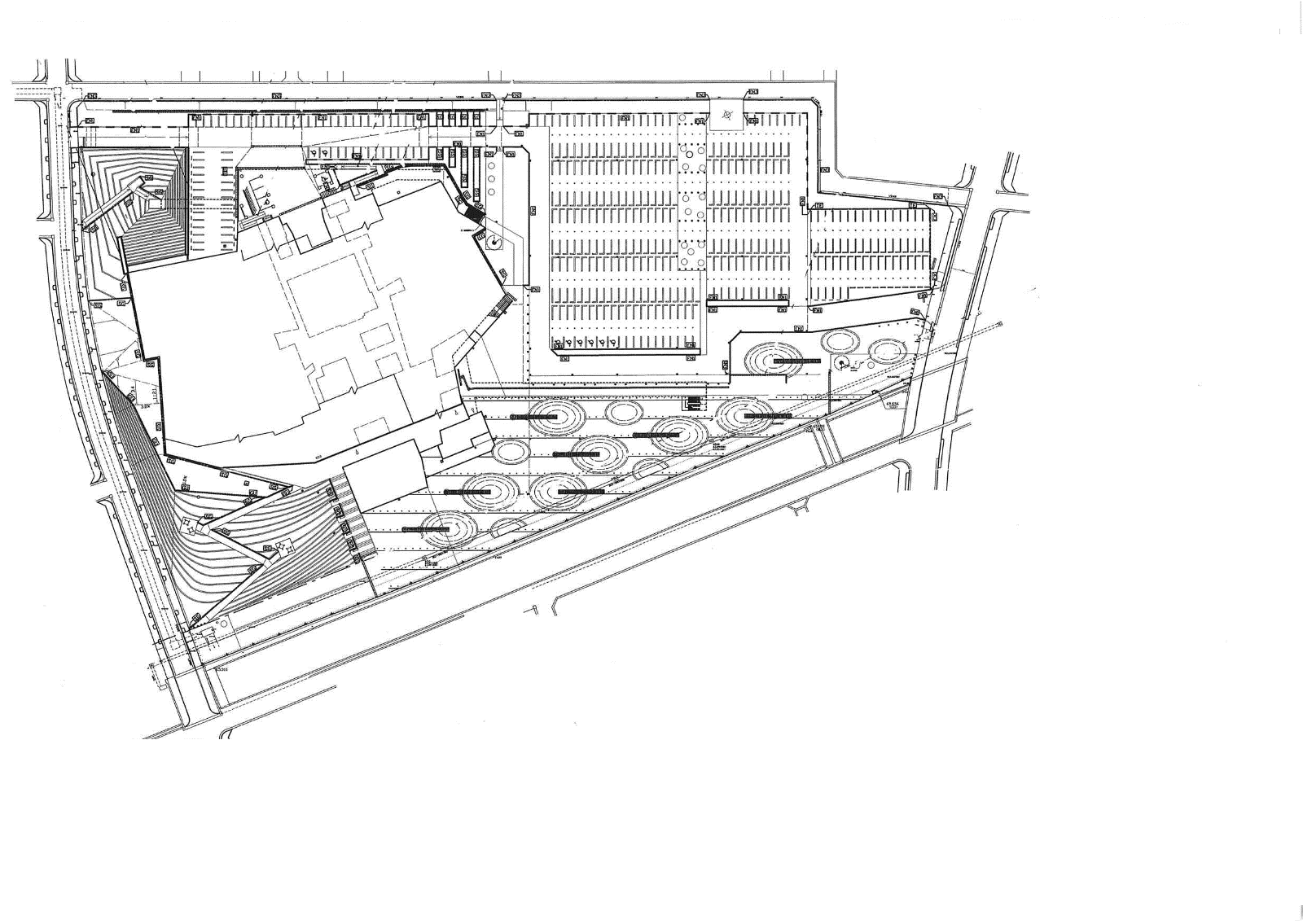 